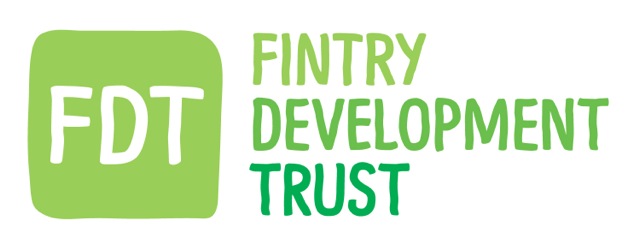 DATE :   28.06.17                      LOCATION:    HQ                          TIME:  7.30pmInformation to be separately minuted:Objections to be recorded:Date of Next Meeting – Postponed until August due to holidays.DIRECTORS & STAFFPresentApologiesDavid Howell (Chair)YGordon Cowtan ( Treasurer )YHolly O'DonnellYHugh EdmondsYIain FrazerYStuart HigginsYGordon MurrayYJamie Pearson (FCC Chair)YMatthew Black ( Sen. Energy Advisor)YKayt Howell (Manager)YOther Guest.Agenda Item No.Summary DiscussionDecisionAction.1.Financial ReportRESERVED BUSINESS2. FDT emailMove FDT emails to a commercial server provider at a cost of £5/address/month. Current emails take up 10GB of storage. DH - Are there discount options for charities?IF recommends Microsoft Outlook.GC and IF to investigate further. GC IF3. Accountants feedbackRESERVED BUSINESS4.Grant options + LEDsJP – discussion on the Common Good Fund (£22, 267 per annum) which is administered by Foundation Scotland. Community Council can make decisions on how the fund is spent. Must be for community benefit. FDT grants - £500 grant is suspended until repayments from FALCK is sorted. Education grants are difficult to assess/manage and tenuous to FDT core aims. Board approve LED grants of up to £150 to begin from 1st August Board MB KH5. After school bus = £900 paBoard discussed – should school bus be funded by the Common Good Fund?This will be the last year FDT will fund the school busDiscussion required with current provider to confirm how the school bus currently operatesBoard KH6.SMART Fintry updateGC – attended Community Energy England eventDashboard – FDT board to give comments and feedbackFRED October – update. 06.10.17Residents meeting + LCITP – heat pump project discussed/update to the board. Grant of £150K awarded. Positive responses from residents. MB GC7. Balgair Update + Fuel costsUpdate from MB – technical report is due. Fuel costs will not be reduced by moving supplier. MB8.  Thank yous - Scouts + SchoolReceived thank yous from FPS for the solar fund donation and attending their SLINGO event.Received Thank you from Local Scouts for donation following litter pick to go towards project in Namibia.KHNo AOB